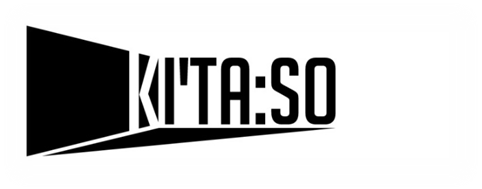 Wir bringen euren Kurzfilm für einen Abend auf die Filmleinwand.Wir möchten euch recht herzlich zum 28. [ki'ta:so]-Kurzfilmabend einladen. Ihr wolltet schon immer euren Kurzfilm vor einem Publikum zeigen? Beim  [ki'ta:so]-Kurzfilmabend habt ihr die Chance dazu!Wo?		In den Lammlichtspielen in ErlangenWann?	08.07.2019In Form eines lockeren Wettbewerbs kommen die Filmschaffenden in einen Dialog mit dem Publikum und erhalten somit ein ehrliches Feedback. Der Gewinner wird darüber hinaus mit einem tollen Preis ausgezeichnet.Wir haben euer Interesse geweckt und ihr würdet gerne euren Film einschicken? Dann müsst ihr nur diese Voraussetzungen erfüllen:der Kurzfilm ist nicht länger als 30 Minutendie Filmemachersind am 08.07.2019 anwesendEinsendeschluss ist am 24.06.2019Interesse? Dann meldet euch bei uns über Mail (kontakt.kitaso@gmail.com) oder über Facebook. Wir freuen uns auf eure Bewerbungen!